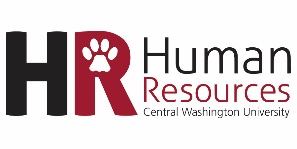 Donating Shared LeaveThank you for considering the donation of your earned leave to a fellow employee. Please review the following information before completing the donation form. PurposeThe purpose of the shared leave program is to permit state employees to come to the aid of another state employee who:Is or has a relative suffering from an extraordinary or severe illness, injury, impairment, or physical or mental condition; orIs being called to service in the uniformed services, orIs volunteering with a governmental or nonprofit agency when a state of emergency has been declared within the United States; orIs the victim of domestic violence, sexual assault, or stalking; and…Because of one of the above, the employee will take leave without pay or terminate employment.Donating Your LeaveVacation: You must retain a balance of at least 10 days (80 hours for full-time or pro-rated if part-time) of vacation/annual leave and may not contribute hours that you would otherwise be unable to use because of an approaching anniversary date.Sick Leave: You must retain a balance of at least one hundred seventy-six (176) hours – not pro-rated for part-time employees.Personal Holiday: All or a portion may be donated.Direct questions to Payroll at 963-1202.CENTRAL WASHINGTON UNIVERSITY Shared Leave Donation ApplicationCWUP 2-30-060 Civil Service Employee Leave/ CWUR 6-60-105 Shared Leave UseCENTRAL WASHINGTON UNIVERSITY Shared Leave Donation ApplicationCWUP 2-30-060 Civil Service Employee Leave/ CWUR 6-60-105 Shared Leave UseCENTRAL WASHINGTON UNIVERSITY Shared Leave Donation ApplicationCWUP 2-30-060 Civil Service Employee Leave/ CWUR 6-60-105 Shared Leave UseCENTRAL WASHINGTON UNIVERSITY Shared Leave Donation ApplicationCWUP 2-30-060 Civil Service Employee Leave/ CWUR 6-60-105 Shared Leave UseCENTRAL WASHINGTON UNIVERSITY Shared Leave Donation ApplicationCWUP 2-30-060 Civil Service Employee Leave/ CWUR 6-60-105 Shared Leave UseCENTRAL WASHINGTON UNIVERSITY Shared Leave Donation ApplicationCWUP 2-30-060 Civil Service Employee Leave/ CWUR 6-60-105 Shared Leave UseDonating Employee: Complete the following section and submit to your Department Head.Donating Employee: Complete the following section and submit to your Department Head.Donating Employee: Complete the following section and submit to your Department Head.Donating Employee: Complete the following section and submit to your Department Head.Donating Employee: Complete the following section and submit to your Department Head.Donating Employee: Complete the following section and submit to your Department Head.Name of Employee to Receive Shared LeaveName of Employee to Receive Shared LeaveName of Employee to Receive Shared LeaveName of Employee to Receive Shared LeaveName of Employee to Receive Shared LeaveName of Employee to Receive Shared LeaveDonor NameDonor NameDonor Employee ID#Donor Employee ID#Donor Employee ID#Donor Telephone Donor DepartmentDonor DepartmentDonor Employment Status (Exempt, Civil Service, Faculty)Donor Employment Status (Exempt, Civil Service, Faculty)Donor Employment Status (Exempt, Civil Service, Faculty)Donor Employment Status (Exempt, Civil Service, Faculty)Please reduce my leave balance(s) in the amount(s) indicated below, to be used as shared leave:Please reduce my leave balance(s) in the amount(s) indicated below, to be used as shared leave:Please reduce my leave balance(s) in the amount(s) indicated below, to be used as shared leave:Please reduce my leave balance(s) in the amount(s) indicated below, to be used as shared leave:Please reduce my leave balance(s) in the amount(s) indicated below, to be used as shared leave:Please reduce my leave balance(s) in the amount(s) indicated below, to be used as shared leave:Sick Leave:Annual Leave:Personal Holiday:I voluntarily donate paid leave in the amounts specified, to the employee designated above. I have reviewed the information on the back of this form and request approval of my donation. I understand these donated hours will be deducted from my current leave balances and any Shared Leave not used by the receiving employee will be restored to me on a pro rata basis.I voluntarily donate paid leave in the amounts specified, to the employee designated above. I have reviewed the information on the back of this form and request approval of my donation. I understand these donated hours will be deducted from my current leave balances and any Shared Leave not used by the receiving employee will be restored to me on a pro rata basis.I voluntarily donate paid leave in the amounts specified, to the employee designated above. I have reviewed the information on the back of this form and request approval of my donation. I understand these donated hours will be deducted from my current leave balances and any Shared Leave not used by the receiving employee will be restored to me on a pro rata basis.I voluntarily donate paid leave in the amounts specified, to the employee designated above. I have reviewed the information on the back of this form and request approval of my donation. I understand these donated hours will be deducted from my current leave balances and any Shared Leave not used by the receiving employee will be restored to me on a pro rata basis.I voluntarily donate paid leave in the amounts specified, to the employee designated above. I have reviewed the information on the back of this form and request approval of my donation. I understand these donated hours will be deducted from my current leave balances and any Shared Leave not used by the receiving employee will be restored to me on a pro rata basis.I voluntarily donate paid leave in the amounts specified, to the employee designated above. I have reviewed the information on the back of this form and request approval of my donation. I understand these donated hours will be deducted from my current leave balances and any Shared Leave not used by the receiving employee will be restored to me on a pro rata basis.I do    or do not    consent to the release of my name, if requested.I do    or do not    consent to the release of my name, if requested.I do    or do not    consent to the release of my name, if requested.I do    or do not    consent to the release of my name, if requested.I do    or do not    consent to the release of my name, if requested.I do    or do not    consent to the release of my name, if requested.Signature of Donating EmployeeSignature of Donating EmployeeSignature of Donating EmployeeDateDateDepartment Head: Complete the following section and submit to Payroll at mailstop 7425. NameNameNameNameMail StopMail StopTelephoneTelephoneDepartment Head SignatureDepartment Head SignatureDepartment Head SignatureDepartment Head SignatureDateDateFor Use by Leave Administrator:For Use by Leave Administrator:For Use by Leave Administrator:For Use by Leave Administrator:Donor Leave BalancesDonor Leave BalancesDonor Leave BalancesDonor Leave BalancesLeave Balance AdjustmentLeave Balance AdjustmentLeave Balance AdjustmentLeave Balance AdjustmentAnnual Leave		hoursSick Leave		hoursPersonal Holiday		hoursPercent of full-time:	______________________________Full-time monthly salary: 	Anniversary Date:		Annual Leave		hoursSick Leave		hoursPersonal Holiday		hoursPercent of full-time:	______________________________Full-time monthly salary: 	Anniversary Date:		Annual Leave		hoursSick Leave		hoursPersonal Holiday		hoursPercent of full-time:	______________________________Full-time monthly salary: 	Anniversary Date:		Annual Leave		hoursSick Leave		hoursPersonal Holiday		hoursPercent of full-time:	______________________________Full-time monthly salary: 	Anniversary Date:		Annual Leave	-	hoursSick Leave	-	hoursPersonal Holiday	-	hoursAnnual Leave	-	hoursSick Leave	-	hoursPersonal Holiday	-	hoursAnnual Leave	-	hoursSick Leave	-	hoursPersonal Holiday	-	hoursAnnual Leave	-	hoursSick Leave	-	hoursPersonal Holiday	-	hoursDonation:   Approved   DisapprovedDonation:   Approved   DisapprovedDonation:   Approved   DisapprovedDonation:   Approved   DisapprovedAdjusted for pay period: Adjusted for pay period: Adjusted by:Adjusted by:Leave AdministratorDate:Date:Date:Date: